ΠΡΟΓΡΑΜΜΑ «ΠΡΑΚΤΙΚΗ ΑΣΚΗΣΗ ΠΑΝΕΠΙΣΤΗΜΙΟ ΠΑΤΡΩΝ»ΤΜΗΜΑ ΘΕΑΤΡΙΚΩΝ ΣΠΟΥΔΩΝΕΑΡΙΝΟ ΕΞΑΜΗΝΟΑΠΡΙΛΙΟΣ-ΜΑΪΟΣ 2020ΠΡΑΚΤΙΚΟ ΕΠΙΛΟΓΗΣ - ΚΑΤΑΤΑΞΗ ΑΙΤΗΣΕΩΝΟ τμηματικός Επιστημονικός Υπεύθυνος του Προγράμματος και τα άλλα δύο Μέλη της Επιτροπής Πρακτικής Άσκησης του Τμήματος Θεατρικών Σπουδών (Καθηγητής Σταύρος Τσιτσιρίδης και Επ. Καθηγήτρια Ιωάννα Παπαγεωργίου) συνεδρίασαν στις 9/3/2020 και αποφάσισαν ότι όλες οι αιτήσεις γίνονται αποδεκτές (επτά αιτήσεις για εικοσιπέντε θέσεις). Η αξιολογική κατάταξη έχει ως εξής:Δ’ 	1053803 	55+40 = 95	Γ’	1061756	50+40 = 90Δ’	1053815	50+35 = 85	Γ’	1061845	45+39 = 84	Γ’	1061797	40+35 = 75Γ’	1061827	37+35 = 72	Δ’ 	1053790	30+20 = 50 [Κλίμακα κατάταξης: 60 (μέσος όρος βαθμολογίας) + 40 (αριθμός επιτυχώς εξετασθέντων μαθημάτων)]Η ΕΠΙΤΡΟΠΗΓεώργιος Σαμπατακάκης, Επιστημονικός ΥπεύθυνοςΣταύρος ΤσιτσιρίδηςΙωάννα Παπαγεωργίου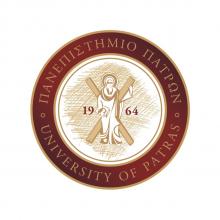 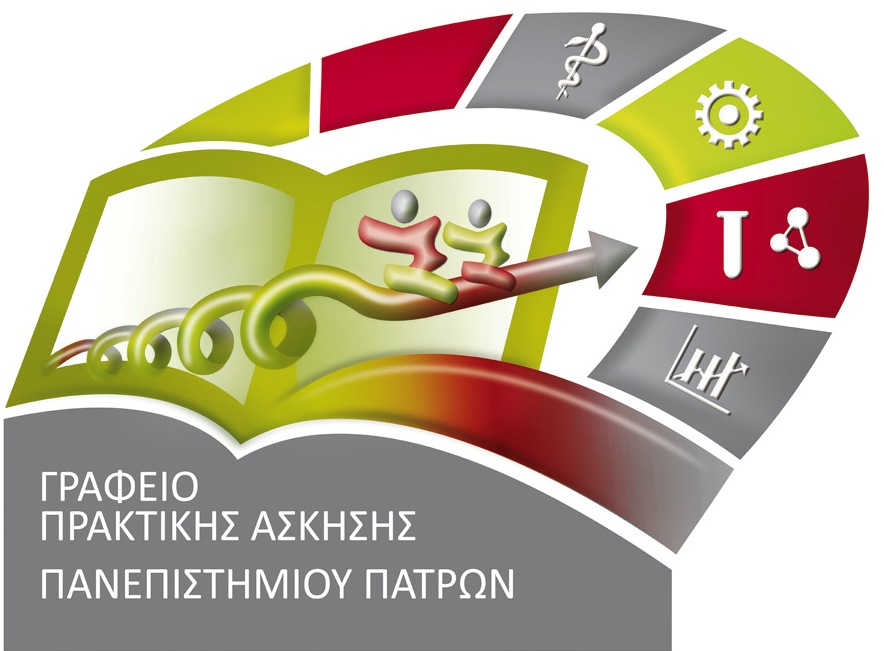 